ZUMBA  U  NAŠOJ  ŠKOLI    Za  vrijeme velikog odmora, 28.10 2014. godine, učenici od  1. - 4. razreda,upozali su se sa novim plesom, koji se zove zumba.Ples nam je pokazala plesačica ŠPK Bellus iz Siska. Zumba nam se svima svidjela  i svi smo je pokušali  što bolje plesati. Dobar ritam i  glazbeni  zvuci  dobro  su nas zabavili i razgibali, a neke čak i potaknuli na novu izvanškolsku aktivnost.                                                           Klara  Čarapar, 2. a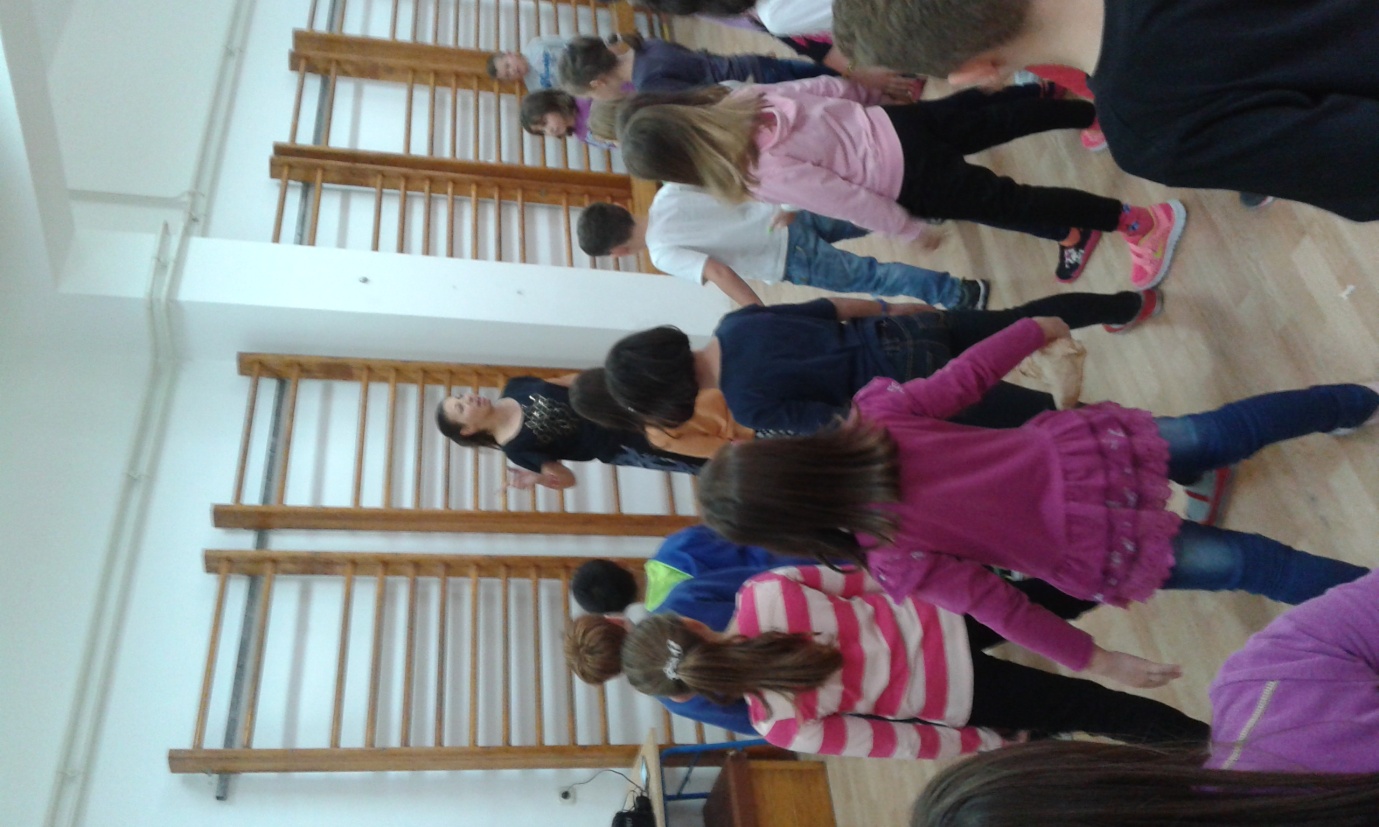 